06.12.2022 №331/01-19Про зміни терміну проведенняІІ етапу олімпіади з Інформаційних технологійКерівникам органів управління освітою  Завідувачам методичної службиВідповідно до наказу Управління освіти і науки Черкаської обласної державної адміністрації від 04.10.2022 № 104 "Про проведення Всеукраїнських учнівських олімпіад і турнірів з навчальних предметів у 2022/2023 навчальному році" 11 грудня 2022 року з 10:00 до 14:00 відбудеться II етап Всеукраїнської учнівської олімпіади з інформаційних технологій. Дата змінена у зв’язку з можливістю отримання учнями завдань авторів Всеукраїнського етапу. 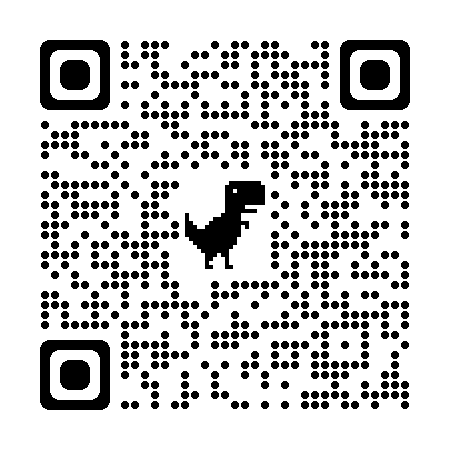 За лінком 11 грудня о 9:55 будуть розміщені детальні інструкції та точка входу на олімпіаду: https://sites.google.com/view/ckipo/olymp . Попередня реєстрація не потрібна.Про проведення Всеукраїнських учнівських олімпіад і турнірів з навчальних предметів у 2022-2023 навчальному році: http://oipopp.ed-sp.net/?q=node/77046 У разі виникнення запитань звертатися: Шемшур Вадим Михайлович (067-990-97-72) та Безпоясний Богдан Степанович (063-121-46-55).Ректор							Наталія ЧЕПУРНАШемшур 067-990-97-72УПРАВЛІННЯ ОСВІТИ І НАУКИ 
ЧЕРКАСЬКОЇ ОБЛАСНОЇ ДЕРЖАВНОЇ АДМІНІСТРАЦІЇКОМУНАЛЬНИЙ НАВЧАЛЬНИЙ ЗАКЛАД«ЧЕРКАСЬКИЙ ОБЛАСНИЙ ІНСТИТУТ ПІСЛЯДИПЛОМНОЇ ОСВІТИ ПЕДАГОГІЧНИХ ПРАЦІВНИКІВ ЧЕРКАСЬКОЇ ОБЛАСНОЇ РАДИ»вул. Бидгощська, 38/1, м.Черкаси, 18003, тел./факс 64-21-78  web: http://oipopp.ed-sp.net , e-mail: oipopp@ukr.net, код ЄДРПОУ 02139133   